回答先：各務原市立中央図書館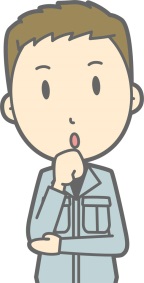 ＦＡＸ：０５８－３７１－１１４５E－mail：library@city.kakamigahara.gifu.jp中央図書館と岐阜県よろず支援拠点のコラボ企画ミニセミナー　アンケート　今年度、中央図書館では、岐阜県よろず支援拠点と連携した「ビジネス支援講座」を企画しております。講座の内容について、広く皆様のご要望をお伺いしたく、アンケートへのご協力をお願い申し上げます。年齢について該当項目に✓を入れてください。（一つだけ）□１０代　　□２０代　　□３０代　　□４０代　　□５０代　　□６０代以上開催してほしい曜日、時間帯に✓を入れてください。□平日　　　　□土日祝　　　　□午前　　　　□午後開催してほしいセミナーに✓を入れてください。（複数回答）□起業・創業に関するセミナー　　　　　□後継者・事業承継に関するセミナー□顧客満足に関するセミナー　　　　　　□助成金・補助金の活用セミナー□売上拡大に関するセミナー　　　　　　□コスト削減に関するセミナー□節税に関するセミナー　　　　　　　　□収益改善に関するセミナー□生産性の向上・改善に関するセミナー　□決算書に関するセミナー□ＭＢＡ（経営学）に関するセミナー　　□税金に関するセミナー□新規事業に関するセミナー　　　　　　□商品・製品開発に関するセミナー□ビジネスモデルに関するセミナー　　　□広告・宣伝に関するセミナー□人財採用に関するセミナー　　　　　　□人財育成に関するセミナー□人事制度に関するセミナー　　　　　　□ＩＴ・ＳＮＳに関するセミナー□特許や商標登録に関するセミナー　　　□ネットビジネスに関するセミナー□営業に関するセミナー　　　　　　　　□働き方に関するセミナー具体的に（キーワードを記入してください）□その他（開催してほしい内容を記入ください）セミナーの難易度に✓を入れてください。□初心者向け　　　□エキスパート向けその他、ご意見・ご希望があればご記入ください。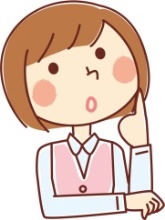 　　ご協力ありがとうございました！